ПУБЛИЧНО ОБСЪЖДАНЕО Т Ч Е Т ЗА ИЗПЪЛНЕНИЕ СБОРНИЯ БЮДЖЕТ  НА ОБЩИНА ЕЛХОВОЗА 2018 г.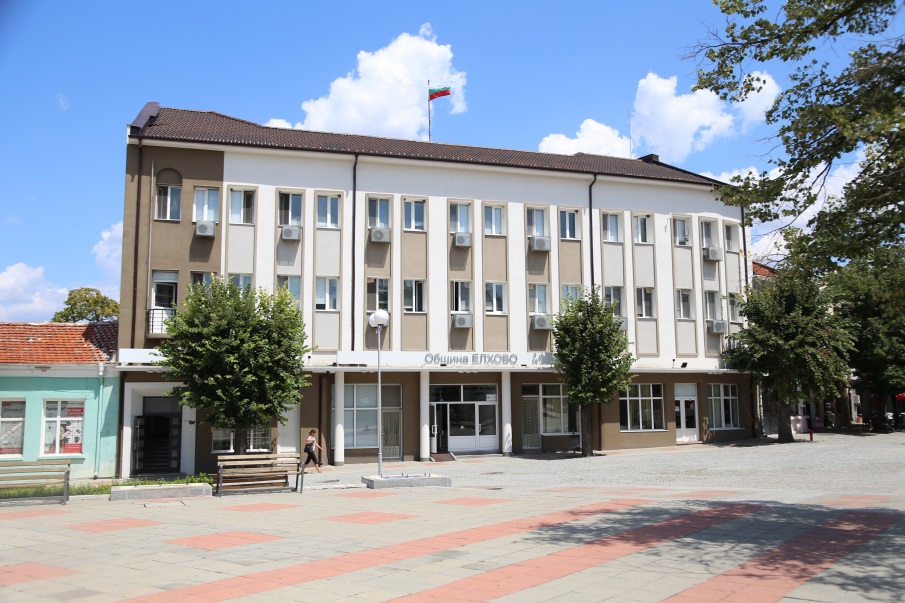 През 2018 г. дейността на община Елхово бе насочена към осигуряване изпълнението на основните годишни цели и приоритети. През отчетният период беше осигурена добра финансова стабилност. Засилената бюджетна дисциплина осигури необходимата гъвкавост при поемане на задължения и извършване на разходи. Годината приключваме без просрочени задължения и с добри финансови показатели.Сметна палата извърши проверка на Годишния финансов отчет на община Елхово и изрази немодифицирано мнение, че консолидирания годишен финансов отчет дава вярна и честна представа за финансовото състояние на общината към 31.12.2018 г. По бюджета на първостепенния разпоредител община Елхово функционират 9 броя второстепенни разпоредители.Първоначално приетия сборен бюджет на община Елхово за 2018 г. бе в размер на 13 669 324 лв., в т.ч.:- държавни дейности 7 207 699 лв.- местни дейности 5 970 077 лв.- дофинансиране на държавни дейности 491 548 лв.Преходният остатък от минали години бе в размер на 3 269 817 лв., в т.ч.:- държавни дейности 954 966 лв.- местни дейности 2 314 851 лв.Актуализиран бюджет 2018 г.През годината бюджета е актуализиран в резултат на промени в бюджетните взаимоотношения с Централния бюджет, получени целеви и други трансфери, преизпълнение на собствените приходи и други.Така към 31.12.2018 г. сборния бюджет на Община Елхово е в размер на 14 871 411 лв. Изменението през годината е в размер на 1 202 088 лв. и е свързано с:увеличение обща субсидия §31/11 – 257 854 лв.увеличение на други целеви трансфери от ЦБ §31/18 – 9 412 лв.увеличение на други целеви трансфери от ЦБ §31/28 – 190 271 лв.получени трансфери §61/01 – 420 215 лв.трансфери за програми за временна заетост §61/05 – 42 211 лв.трансфери от ПУДООС §64/01 – 45 917 лв.друго финансиране /отчисления община Болярово/ §93/36 - „-„ 18 088 лв.друго финансиране / получени суми от РИОСВ-Ст.Загора/ §93/36 - „+„ 97 536 лв.получени дарения §45/01 съгласно заповед на кмета на общината – 29 880 лв.промени съгласно решение на Общински съвет–Елхово – 126 879 лв.Изпълнение на приходитеПостъпленията от собствени приходи към 31.12.2018 г. са в размер на 2 895 070 лв., в т.ч. приходи от разпоредители на делегирани бюджети 40 204 лв. За сравнение през 2017 г. са събрани 2 683 456 лв., а през 2016 г. са 2 451 942 лв. Към данъчните приходи се отнасят патентен данък, данък върху недвижимите имоти, данък върху превозните средства, данък при придобиване на имущество и туристически данък. От имуществени данъци през 2018 г. са постъпили 832 738 лв. или  спрямо 2017 г. са събрани с 19 267 лв. по-малко, когато са събрани 852 005 лв. Намалението се дължи  на реализираните по-малко сделки на територията на общината и внесения по-малко данък при придобиване на имущество. Неданъчните приходи са от общински такси, доходи от собственост, глоби, продажба на нефинансови активи, концесии и дарения. Изпълнението на неданъчните приходи за 2018 г. е  2 062 332 лв. През 2017 г. са събрани 1 831 451 лв., т.е. през отчетната 2018 г. са с 230 881 лв. повече. Увеличението се дължи основно на постъпили повече приходи от такса битови отпадъци; глоби, санкции и наказателни лихви и постъпления от продажба на нефинансови активи.Основен дял от приходната част на бюджета и през 2018 г. заемат бюджетните взаимоотношения с Централния бюджет – 8 562 492 лв. или 73,3% от всички приходи.През 2018 г. трансферите са на обща стойност 111 637 лв., в т.ч. получени трансфери между бюджетни сметки в размер на 462 426 лв. от МТСП, МОН, Министерство на културата, Агенция „Социално подпомагане”, Министерски съвет, Агенция „Пътна инфраструктура“; получени трансфери от ПУДООС в размер на 45 917 лв.; предоставени трансфери между бюджети и сметки за средства от Европейския съюз в размер на -396 706 лв.Предоставените временни безлихвени заеми от общинския бюджет за обезпечаване реализацията на проекти са на обща стойност „-„ 1 460 405 лв. за изпълнение на проекти по ОП”Развитие на човешки ресурси”, ОП“Региони в растеж“ и ПРСР 2014-2020. През 2018 г. са възстановени временни безлихвени заеми на общината в размер на 2 706 691 лв. след реализация и отчитане на изпълняваните проекти.              Прекратено е общинското участие в „Граничен комплекс Изгрев“АД. Продадени са всички 209 995 броя акции, собственост на община Елхово по номиналната им стойност 1 лв.През 2017 г. община Елхово пое краткосрочен общински дълг от Фонд „ФЛАГ“ЕАД за реализацията на 4 проекта, изпълнявани по Оперативна програма „Региони в растеж“. Усвоената сума по кредитите през 2017 г. бе в размер на 1 263 576 лв., а през 2018 г. е в размер на 523 790 лв.През м.юни 2018 г. е погасен кредита по проект „Повишаване на енергийната ефективност на сградите на общинската културна инфраструктура в град Елхово“ в размер на 499 614 лв. През м.август 2018 г. е погасен кредита по проект „Повишаване на енергийната ефективност на 8 броя жилищни сгради в град Елхово“ в размер на 771 433 лв. През м.септември 2018 г. са погасени кредитите по проект „Повишаване на енергийната ефективност на 3 броя жилищни сгради в град Елхово“ в размер на 195 715 лв. и проект „Повишаване на енергийната ефективност на сградите на общинска администрация в град Елхово“ в размер на 320 604 лв.Погасяването е в общ размер на 1 787 366 лв.Временно съхраняваните средства са по изпълнявани проекти от разпоредителите на делегиран бюджет в размер на -48 112 лв. Друго финансиране представляват отчисленията на тон депониран отпадък към РИОСВ в изпълнение на изискванията на чл.60 и чл.64 от Закона за управление на отпадъците при експлоатацията на Регионално депо за твърди битови отпадъци на общините Елхово и Болярово за 2018 г. възлизат на -133 431 лв. През м.март 2018 г. съгласно решения на директора на РИОСВ-Ст.Загора,  бяха получени средства в общ размер на 97 536 лв. за кандидатстване по Оперативна програма „Околна среда“ с проектно предложение „Проектиране и изграждане на компостираща инсталация и инсталация за предварително третиране на генерираните отпадъци от община Елхово и община Болярово на територията на община Елхово“. Годината приключваме с наличност в размер на 2 964 378 лв., в т.ч. за държавни дейности 951 070 лв. и местни дейности 2 013 308 лв.Разпределение на разходите по бюджетни разпоредителиРазпределение на разходите по функцииНай-висок относителен дял от разходите по бюджета заема функция “Образование” – 44,2%. Втора по относителен дял е функция “Жилищно строителство, БКС и опазване на околната среда” спрямо общите разходи - 18%. Относителният дял на изпълнение във функция “Общи държавни служби” е 12,1%. За осигуряване на социалните услуги в общината са изразходвани 10,6% от общите разходи отнесени към функция “Социално осигуряване, подпомагане и грижи”. Пета по относителен дял на изпълнение е функция “Икономически дейности и услуги” с 5,6% от сборния отчет. Функция “Почивно дело, култура и религиозни дейности” заема следващо място в относителния дял на общите разходи с 4,9%. Отчетът на функция „Здравеопазване” е 3,1%. С най-нисък относителен дял са функция “Отбрана и сигурност” 1,2% и функция „Разходи некласифицирани по други функции“ 0,3%.Предоставени субсидииИзвършени текущи ремонтиИзвършените капиталови разходи са в размер на 2 791 132 лв., в т.ч. по източници на финансиране:Поименен списък на извършените капиталовите разходи през 2018 г. финансирани от бюджетни  средства:Поименен списък на извършените капиталовите разходи през 2018 г. финансирани с извънбюджетни средства от ДФ“Земеделие“:Поименен списък на извършените капиталовите разходи през 2018 г. финансирани с извънбюджетни средства от Оперативни програми:ПРИВЛЕЧЕНИ ВЪНШНИ СРЕДСТВА ПО ОПЕРАТИВНИ ПРОГРАМИВъв връзка с реализацията на спечелени проекти по оперативни програми през 2018 г. са постъпилите трансфери в общ размер на 2 149 446 лв., както следва:Привлечените средства по ОП”Развитие на човешките ресурси” са в размер на 429 913 лв. и се отнасят за следните проекти:1. проект „Приеми ме 2015” – 179 457 лв. 2. проект „Право на независим живот“ – 98 615 лв.3. проект „Обучения и заетост на младите хора” – 30 450 лв. 4. проект „Осигуряване на топъл обяд в община Елхово” – 19 646 лв.5. проект „Обучения и заетост на хора с трайни увреждания” – 101 745 лв.Привлечените средства по ОП”Наука и образование за интелигентен растеж” са в размер на 56 138 лв. и се отнасят за следните проекти:1. проект „Подкрепа за равен достъп и личностно развитие“ – „-„18 лв.2. проект „Твоят час” – 50 799 лв.3. проект „Ученически практики“ – 13 980 лв.4. проект „Подобряване на качеството на образованието в средищните училища чрез въвеждане на целодневна организация на учебния процес” – „-„8 623 лв.Привлечените средства по ОП”Региони в растеж” са в размер на 1 663 395 лв. и се отнасят за следните проекти:проект „Повишаване на енергийната ефективност на сградите на общинската културна инфраструктура в град Елхово“ – 497 717 лв.проект „Повишаване на енергийната ефективност на сградата на Районно управление – Елхово“ – 87 485 лв.проект „Повишаване на енергийната ефективност на 3 броя жилищни сгради в град Елхово“ – 177 631 лв.проект „Повишаване на енергийната ефективност на 8 броя жилищни сгради в град Елхово“ – 832 198 лв.проект „Подкрепа за деинституционализация на грижите за деца в община Елхово“ – 68 364 лв.ПРИВЛЕЧЕНИ ДРУГИ ВЪНШНИ СРЕДСТВАПУДООС – проект „Здрави млади европейци, отговорни за средата, в която живеят“, изпълняван от ПГ“Св.Климент Охридски“, гр.Елхово – 4 874 лв.ПУДООС - обект „Закриване и рекултивиране на общинско депо за битови отпадъци на гр.Елхово” – 41 043 лв.№ поредВид приходОтчет 2017 г.Отчет 2018 г.1.Собствени приходи2 683 4562 895 070в т.ч. данъчни приходи852 005832 738          неданъчни приходи1 831 4512 062 3322.Взаимоотношения с ЦБ7 797 9048 562 4923.Трансфери 31 730111 6374.Временни безлихвени заеми-1 673 0591 246 2865.Постъпления от продажби на дялове, акции и съучастия, и от ликвидационни дялове (+)0209 9956.Заеми от банки и други лица в страната1 263 576-1 263 576в т.ч. получени краткосрочни заеми от други лица в страната1 263 576523 790          погасени краткосрочни заеми от други лица в страната0-1 787 3667.Временно съхранявани чужди средства по проекти3 373-48 1128.Друго финансиране-120 676-39 3409.Остатък от предходен период3 466 5213 269 81710.Остатък към края на периода-3 269 817-2 964 378Всичко:10 183 00811 979 891№ поредНаименованиеСтойностІ. Първостепенен разпоредителІ. Първостепенен разпоредител1.Община Елхово5 903 772ІІ. Второстепенни разпоредителиІІ. Второстепенни разпоредители1.Общинска просвета1 461 5502.Служба “Социални дейности”826 0013.ПГ ”Св.Климент Охридски”      589 8684.ОУ ”Св.Св. Кирил и Методий”996 9485.ОУ” Св.Паисий Хилендарски”1 075 5286.ОУ”Хаджи Димитър”, с.Гранитово332 0037.ОУ”Св.П.Хилендарски”, с.Бояново      185 2538.ПГ по МСС „Ернесто Че Гевара“, с.Бояново 489 2299.Етнографско – Археологически музей119 739Всичко:11 979 891№ ФункцияДържавни дейностиМестнидейностиДофинансирани дейностиОбщо:1.„Общи държавни служби”776 416397 280278 7751 452 4712.„Отбрана и сигурност”108 94736 475-145 4223.„Образование”4 849 122409 85235 4865 294 4604.„Здравеопазване”143 584228 433-372 0175.„Соц.осигуряване, подпомагане и грижи”912 432292 75069 0231 274 2056.„Жилищно строителство, БКС и ООС”-2 159 229-2 159 2297.„Почивно дело, култура и религ. дейности”337 482229 29915 780582 5618.„Икономически дейности и услуги”33 075637 522-670 5979.„Разходи некласифицирани по други функции“-28 929-28 929Всичко:7 161 0584 419 769399 06411 979 891НаименованиеСтойностСдружение „ОФК – Елхово”20 825Сдружение „Футболен клуб Бояново 2012”7 010Сдружение „Спортен клуб по борба Ст.Караджа”10 880Ученически спортен клуб5 000Шахматен клуб при община Елхово567Стрелкови клуб „Колхида“5 718МБАЛ ”Св.Иван Рилски”ЕООД213 630Еднократни помощи по решения на Общински съвет11 620Помощи за покриване на част от разходите за погребения12 917Отпечатване на в-к „Елховска дума”7 242Провеждане събори по села9 496Субсидия за развитие на читалищната дейност на територията на общината15 780Всичко:320 685ОБЕКТСтойностПодобряване на здравословните условия в детските градини – ремонт кухненски блокове ДГ“Невен“, ул.“Славянска“ и ул.“Ан.Вълев“	- ремонт ВиК инсталации ДГ“Невен“ двете бази	7 051Подобряване на здравословните условия в детските градини – подмяна подова настилка – ДГ“Надежда“	6 217Ремонт на плочник пред Общински детски комплекс9 176Текущ ремонт – смяна врати и измазване в Защитено жилище2 000Ремонт козирка и стълбище вход на „Медицински център №1-Елхово“ЕООД5 315Доставка и монтаж на дограма (преградни стени коридор) за „Медицински център №1-Елхово“ЕООД5 220Ремонт ограда административна сграда, ул.“Търговска“№138 901Изграждане на ретроспективна експозиция Велко Кънев22 522Извършване на подмяна на уличните осветителни тела, грундиране и боядисване на металните стълбове на ул.“Ал.Стамболийски“, гр.Елхово19 981Извършване на подмяна на улични осветителни тела с.Лесово1 500Ремонт на язовири на територията на община Елхово1 866Ремонт мостово съоръжение на път с № JAM2030 и наименование /ІІІ-7009, Бояново-Борисово/ - Жребино – граница община Елхово - Болярово18 049Текущ ремонт на дъждоприемни решетки7 801Текущ ремонт улична мрежа населени места в община Елхово/Елхово, В.Поляна, Лалково, Борисово, Пчела, Добрич/67 579Текущ ремонт кметства по населени места / Раздел, Г.Дервент, Маломирово, Изгрев, Бояново, Кирилово, Мелница и Стройно/35 431Ремонт фасада сервизно помещение към Общинска зала „Елхово“3 798Текущ ремонт покрив и тоалетни Дом за стари хора, с.Чернозем24 567Всичко:246 974№ по редИзточник на финансиранеСтойностбюджетни средства1.Целева субсидия за КР507 0122.Собствени приходи492 2643.Обща субсидия от Централния бюджет12 3784.Преходен остатък447 1735.Трансфер ПУДООС 41 0436.Трансфер МОН18 0807.Възстановени предварителни разходи-49 417извънбюджетни средства8.ДФ“Земеделие“ 413 5109.Оперативни програми909 089Всичко капиталови разходи:2 791 132ОБЕКТСтойностПараграф 51-00  Основен ремонт на ДМА574 573Основен ремонт на ул.“Ал.Стамболийски“ – участък с дължина около 450м. започващ от път І-7140 379Основен ремонт на ул.“Марица“, гр.Елхово – участък от о.т.397 /ул.“Ангел Вълев“/ до о.т.119 /ул.“Търговска“/15 885Реконструкция и ремонт на вътрешна улица от кръстовището с ул.“Морава“ /тп „Морава“/ до кръстовището с ул.“Камчия“9 088Проектиране, събаряне на пристройка към ІІ-ри етаж на сграда с идент.27382.500.2590.1.4 и възстановяване фасадата на сградата14 880Основен ремонт на ул.“Чаталджа“, гр.Елхово – участък от о.т.80 /ул.“Лом“/ до о.т.88 /ул.“Ангел Вълев“/331 222Реконструкция на тротоари на ул.“Ал.Стамболийски“ от ос.т.10 до ос.т.370 – гр.Елхово - оценка на съответствието885Енергийна ефективност административна сграда на РСПБЗН, гр.Елхово с идентификатор 27382.500.7248  – оценка на съответствието и строителен надзор492Енергийна ефективност Сграда /ПНЗЛ и складове/ с идентификатор 27382.500.34.7 публична държавна собственост съгласно акт на МВР – оценка на съответствието и строителен надзор924Енергийна ефективност Сграда административна /ГПУ/ с идентификатор 27382.500.34.1 публична държавна собственост  съгласно акт на МВР – оценка на съответствието и строителен надзор1 178Проектиране, упражняване на авторски надзор и изпълнение на СМР на обект “Преустройство, промяна на предназначението, основен ремонт на съществуващи обекти и обединяването им в „Социална кухня“, гр.Елхово, ул.“Търговска“№2 59 640Параграф 52-00 Придобиване на ДМА658 659§52-01- Придобиване на компютри и хардуер46 536Закупуване на компютърни конфигурации – ОУ“Св.Св.Кирил и Методий“1 994Закупуване на компютърна конфигурация 1 брой – общинска администрация1 087Закупуване на сървър 1 брой – общинска администрация3 908Закупуване на компютърни конфигурации – ОУ“Св.П.Хилендарски“, гр.Елхово4 984Закупуване на компютърни конфигурации – 2 броя – ПГ по МСС „Ернесто Че Гевара“, с.Бояново2 000Закупуване на лазерен цветен дуплексен (двустранен печат) принтер 1 брой – МКБППМН2 800Закупуване на многофункционална машина – общинска администрация (портал)1 338Закупуване на компютърни конфигурации 7 броя – МКБППМН10 345Изграждане на WiFi мрежа по НП“ИКТ“ – ПГ“Св.Климент Охридски“10 040Изграждане на WiFi мрежа по НП“ИКТ“ – ПГ по МСС „Ернесто Че Гевара“ с.Бояново8 040§52/03-Друго оборудване, машини и съоръжения23 177Щил моторна коса FS 260 – с.Лесово 2бр. и с.М.Манастир 1бр.3 597Храсторез FS 360 – с.Лесово1 310Закупуване климатик Клуб на пенсионера, ул.“Търговска“1 890Закупуване на моторен снегорин - 2 броя2 180Закупуване на устройства за изкачване на стълби за административни сгради ул.“Търговска“№13, ул.“Калоян“№13 и ул.“Търговска“№27 200Закупуване на  климатик колонен тип  за „Медицински център №1-Елхово“ЕООД3 600Закупуване на климатици – 2 броя - ПГ по МСС „Ернесто Че Гевара“ с.Бояново3 400§52-06-Инфраструктурни обекти588 946Закриване и рекултивиране на общинско депо за битови отпадъци на гр.Елхово / ПУДООС/45 603Изграждане и реконструкция улично осветление гр.Елхово – изхода за гр.Ямбол15 216Подобряване достъпа и благоустрояване на централна алея и прилежащото пространство на градски парк, град Елхово – оценка на съответствието1 331Рехабилитация и доизграждане на ВиК мрежата в гр.Елхово – индустриална зона и канализационна помпена станция за дъждовни води – оценка на съответствието10 470Благоустрояване на междублоково пространство между ул.“Ж.Петков“ и ул.“Г.С.Раковски“184 011Закупуване на автоспирки гр.Елхово – 3 броя12 701Реконструкция водопровод ул.“Ангел Кънчев“ /L=700м./, ул.“Цар Асен“, ул.“Л.Каравелов“ и ул.“Поп Богомил“319 614Параграф 53-00 Придобиване  на НДА-10 083§53-01 Придобиване на програмни продукти и лицензи за програмни продукти754Закупуване на електронен лиценз за офис пакет – Общинска просвета381Закупуване на ПП „Склад Про“373§53/09-Други НДА 38 580Изработване на ПУП – план за регулация и застрояване на поземлен имот 69011 с площ 10 000 кв.м., в землището на с.Добрич, община Елхово, област Ямбол1 080Изготвяне на инвестиционен проект „Основен ремонт на част от уличната мрежа на гр.Елхово“ и упражняване на авторски надзор, включващ части от ул.“Л.Каравелов“, ул.“Ан.Кънчев“,  ул.“Цар Асен“ и ул.“Поп Богомил“2 400Преработване и допълване на проект – Подобряване достъпа и благоустрояване на централна алея и прилежащото пространство на градски парк, град Елхово и последващо осъществяване на авторски надзор11 400Проектиране и упражняване на авторски надзор за реконструкция на тротоари на ул.“Ал.Стамболийски“ от о.т.10 до о.т.3707 920Проектиране и извършване на авторски надзор на НЧ“Паисий Хилендарски-1936“, с.Малък Манастир, НЧ“Светлина-2012“, с.Трънково и НЧ“Съгласие-1928“, с.Гранитово3 000Изработване на ПУП-ПРЗ на ПИ 27382.500.4538, с площ 9 553 кв.м., ливада, категория VІІ по КК на гр.Елхово с цел привеждане на територията в съответствие с Общия устройствен план и изменение на ПУП-ПРЗ за УПИ – ХІІІ, кв.22 „за кметство“ по плана на регулация на с.Гранитово, община Елхово2 220Изработване на инвестиционен проект за Административна сграда на РСПБЗН, гр.Елхово с идентификатор 27382.500.7248 и упражняване на авторски надзор  1 560Изработване на инвестиционен проект за Сграда /ПНЗЛ и складове/ с идентификатор 27382.500.34.7 публична държавна собственост съгласно акт на МВР и упражняване на авторски надзор3 000Изработване на инвестиционен проект за Сграда административна /ГПУ/ с идентификатор 27382.500.34.1 публична държавна собственост  съгласно акт на МВР и упражяване на авторски надзор6 000Възстановени предварителни разходи за обследване за енергийна ефективност и обследване за установяване на техническите характеристики по чл.169 от ЗУТ на обществени сгради и жилищни сгради, финансирани по Оперативна програма „Региони в растеж“-49 417проект „Повишаване на енергийната ефективност на сградите на общинска администрация в град Елхово“Административна сграда ул.“Търговска“ № 2 – 2 332,81 лв.Административна сграда ул.“Калоян“ № 13 – 2 461,40 лв.Административна сграда ул.“Търговска“ № 13 – 3 313,20 лв.Административна сграда ул.“Търговска“ № 13-( включване на водогреен котел) – 180 лв. -8 287проект „Повишаване на енергийната ефективност на сградите на общинската културна инфраструктура в град Елхово“Сграда Етнографско-Археологически музей – 1 166,58 лв.Сграда Читалище „Развитие-1893г.“, гр.Елхово – 5 880,00 лв.-7 047проект „Повишаване на енергийната ефективност на 8 броя жилищни сгради в град Елхово“Жилищна сграда ул.“Христо Ботев“ №11 – 2 173,20 лв.Жилищна сграда ул.“Морава“ №6, ж.к.“Изгрев“, кв.9 – 3 564,00 лв.Жилищна сграда ул.“Ал.Стамболийски“ №67, ж.б. „Палма“1, кв.61 – 2 332,80 лв.Жилищна сграда ул.“Трети март“ №8 – 2 856,00 лв.Жилищна сграда ул.“Трети март“ №34 – 3 456,00 лв.Жилищна сграда ул.“Търговска“ №4 – 2 724,00 лв.Жилищна сграда ул.“Ал.Стамболийски“ №54 – 2 616,00 лв.Жилищна сграда ул.“Тринадесети март“ №11 – 3 528,00 лв.-23 250проект „Повишаване на енергийната ефективност на 3 броя жилищни сгради в град Елхово“Жилищна сграда ул.“Ал.Стамболийски“ №44 – 1 836,00лв.Жилищна сграда ул.“Трети март“ №25, ж.б.“Нимфа“, кв.64 – 2 605,82лв.Жилищна сграда ул.“Калоян“ №4, ж.б.“Палма“2, кв.84 – 2 391,12лв.-6 833проект „Подкрепа за деинституционализация на грижите за деца в община Елхово“-4 000Параграф 54-00 Придобиване на земя245 384Извършване на лесокултурни дейности – почвоподготовка и залесяване съгласно одобрен Лесоустройствен проект за периода  2011-2021г. за общинските гори245 384ОБЩО:1 468 533ОБЕКТСтойностПараграф 51-00 Основен ремонт на ДМА137 967проект „Ремонт, оборудване и обзавеждане на общинска образователна инфраструктура – ДГ „Невен“, град Елхово“ по ПРСР 2014-2020137 967Параграф 52-00 Придобиване на ДМА275 543§52-06- Изграждане на инфраструктурни обекти244 483проект „Ремонт, оборудване и обзавеждане на общинска образователна инфраструктура – ДГ „Невен“, град Елхово“ по ПРСР 2014-2020244 483§52-04- Придобиване на транспортни средства19 300Закупуване на 1 брой лек автомобил /8+1 места/ - втора употреба - ПГ по МСС „Ернесто Че Гевара“, с.Бояново19 300§52-05- Придобиване на стопански инвентар11 760Навесна торосеялка - ПГ по МСС „Ернесто Че Гевара“, с.Бояново3 900Навесна пръскачка - ПГ по МСС „Ернесто Че Гевара“, с.Бояново3 840Закупуване на нов навесен плуг с четири корпуса – 4х25 - ПГ по МСС „Ернесто Че Гевара“, с.Бояново4 020ВСИЧКО:413 510ОБЕКТСтойностПараграф 51-00 Основен ремонт на ДМА817 851проект „Повишаване на енергийната ефективност на сградите на общинска администрация в град Елхово“98 979проект „Повишаване на енергийната ефективност на сградите на общинската културна инфраструктура в град Елхово“12 158проект „Повишаване на енергийната ефективност на 8 броя жилищни сгради в град Елхово“569 894проект „Повишаване на енергийната ефективност на 3 броя жилищни сгради в град Елхово“136 820Параграф 52-00 Придобиване на ДМА91 23852-02 Придобиване на сгради56 810проект „Подкрепа за деинституционализация на грижите за деца в община Елхово“56 81052-03 Придобиване на друго оборудване, машини и съоръжения9 600проект „Проектиране и строителство на пречиствателна станция за отпадъчни води /ПСОВ/, довеждащ колектор и частична рехабилитация на ВиК мрежата в град Елхово“9 60052-05 Придобиване на стопански инвентар24 828проект „Подкрепа за деинституционализация на грижите за деца в община Елхово“24 828ВСИЧКО:909 089